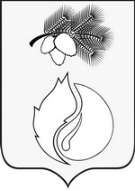 АДМИНИСТРАЦИЯ ГОРОДА КЕДРОВОГОПОСТАНОВЛЕНИЕ	___________________2022 г.	     №_____Томская областьг. КедровыйО признании утратившими силу некоторых постановлений Администрации города КедровогоВ целях совершенствования нормативно-правовой базыПОСТАНОВЛЯЕТ:1. Признать утратившими силу постановления Администрации города Кедрового:- от 01.08.2014 № 409 «Об утверждении административного регламента по предоставлению муниципальной услуги «Перевод земель или земельных участков, находящихся в муниципальной собственности, в составе таких земель из одной категории в другую, за исключением земель сельскохозяйственного назначения»;- от 25.05.2016 № 301 «О внесении изменений в постановление Администрации города Кедрового от 01.08.2014 № 409 «Об утверждении административного регламента по предоставлению муниципальной услуги «Перевод земель или земельных участков, находящихся в муниципальной собственности, в составе таких земель из одной категории в другую, за исключением земель сельскохозяйственного назначения»»;- 27.10.2017 № 477 «О внесении изменений в постановление Администрации города Кедрового от 01.08.2014 № 409 «Об утверждении административного регламента по предоставлению муниципальной услуги «Перевод земель или земельных участков, находящихся в муниципальной собственности, в составе таких земель из одной категории в другую, за исключением земель сельскохозяйственного назначения»;- от 10.01.2018 № 7 «О внесении изменений в постановление Администрации города Кедрового от 01.08.2014 № 409 «Об утверждении административного регламента по предоставлению муниципальной услуги «Перевод земель или земельных участков, находящихся в муниципальной собственности, в составе таких земель из одной категории в другую, за исключением земель сельскохозяйственного назначения»;- от 07.05.2018 № 224 «О внесении изменений в постановление Администрации города Кедрового от 01.08.2014 № 409 «Об утверждении административного регламента по предоставлению муниципальной услуги «Перевод земель или земельных участков, находящихся в муниципальной собственности, в составе таких земель из одной категории в другую, за исключением земель сельскохозяйственного назначения»;- от 25.01.2019 № 22 «О внесении изменений в постановление Администрации города Кедрового от 01.08.2014 № 409 «Об утверждении административного регламента по предоставлению муниципальной услуги «Перевод земель или земельных участков, находящихся в муниципальной собственности, в составе таких земель из одной категории в другую, за исключением земель сельскохозяйственного назначения»;- от 03.09.2019 № 292 «О внесении изменений в постановление Администрации города Кедрового от 01.08.2014 № 409 «Об утверждении административного регламента по предоставлению муниципальной услуги «Перевод земель или земельных участков, находящихся в муниципальной собственности, в составе таких земель из одной категории в другую, за исключением земель сельскохозяйственного назначения»;- от 14.07.2020 № 249 «О внесении изменений в постановление Администрации города Кедрового от 01.08.2014 № 409 «Об утверждении административного регламента по предоставлению муниципальной услуги «Перевод земель или земельных участков, находящихся в муниципальной собственности, в составе таких земель из одной категории в другую, за исключением земель сельскохозяйственного назначения»;- от 15.08.2022 № 201 «О внесении изменений в постановление Администрации города Кедрового от 01.08.2014 № 409 «Об утверждении административного регламента по предоставлению муниципальной услуги «Перевод земель или земельных участков, находящихся в муниципальной собственности, в составе таких земель из одной категории в другую, за исключением земель сельскохозяйственного назначения».2. Постановление вступает в силу со дня официального опубликования. 3. Опубликовать постановление в Информационном бюллетене городского округа «Город Кедровый», разместить на официальном сайте Администрации города Кедрового в информационно-телекоммуникационной сети «Интернет»: http://www.kedradm.ru.4. Контроль за исполнением настоящего постановления возложить на Первого заместителя Мэра города Кедрового.Мэр города Кедрового                                                                                         Н.А. СоловьеваИванченко Т.В.8(38250) 35-535Согласовано:Раздать:Руководитель отдела по управлению муниципальной собственностью «______»_____________2022 г.                                                  А.Г.Пеннерв дело1 экз.ОУМС1 экз.